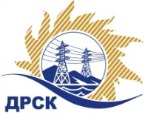 Акционерное Общество«Дальневосточная распределительная сетевая  компания»ПРОТОКОЛ № 465/УР-РЗакупочной комиссии по запросу предложений в электронной форме (участниками которого могут быть только субъекты малого и среднего предпринимательства) на право заключения договора на Капитальный ремонт ВЛ 35 кВ Советско-Гаванского РЭС лот № 2009.1 раздел 1.1.  ГКПЗ 2019КОЛИЧЕСТВО ПОДАННЫХ ЗАЯВОК НА УЧАСТИЕ В ЗАКУПКЕ: 2 (де) заявки.КОЛИЧЕСТВО ОТКЛОНЕННЫХ ЗАЯВОК: 2 (две) заявкиВОПРОСЫ, ВЫНОСИМЫЕ НА РАССМОТРЕНИЕ ЗАКУПОЧНОЙ КОМИССИИ: О рассмотрении результатов оценки вторых частей заявок.Об отклонении заявки Участника 150052 – ИП Здор А.С. Об отклонении заявки Участника 150191 – ИП Фильчев С.Х. О признании закупки несостоявшейся.ВОПРОС № 1.  О рассмотрении результатов оценки вторых частей заявокРЕШИЛИ:Признать объем полученной информации достаточным для принятия решения.Принять к рассмотрению вторые части заявок следующих участников:ВОПРОС № 2. Об отклонении заявки Участника № 150052 – ИП Здор А.С.РЕШИЛИ:Отклонить заявку Участника № 150052 – ИП Здор А.С. от дальнейшего рассмотрения на основании п. 4.11.4 «а» и «б» Документации о закупке, как несоответствующую следующим требованиям:ВОПРОС № 3. Об отклонении заявки Участника № 150191 – ИП Фильчев С.Х.РЕШИЛИ:Отклонить заявку Участника № 150191 – ИП Фильчев С.Х. от дальнейшего рассмотрения на основании п. 4.11.4 «а» и «б» Документации о закупке, как несоответствующую следующим требованиям:ВОПРОС № 4. О признании закупки несостоявшейсяРЕШИЛИ:Признать закупку несостоявшейся на основании п. 4.19.1 «в» Документации о закупке, так как по результатам рассмотрения вторых частей заявок Закупочной комиссией принято решение о признании менее 2 (двух) заявок соответствующими требованиям Документации о закупки.Коврижкина Е.Ю.Тел. 397208г. Благовещенск«14» июня  2019№п/пИдентификационный номер УчастникаДата и время регистрации заявки150052 – ИП Здор А.С.30.05.2019 16:03150191 – ИП Фильчев С.Х.30.05.2019 17:18№ п/пИдентификационный номер УчастникаДата и время регистрации заявки1150052 – ИП Здор А.С.30.05.2019 16:03150191 – ИП Фильчев С.Х.30.05.2019 17:18№ п/пОснования для отклоненияВ составе заявки отсутствует копия выписки СРО в области строительства, что не соответствует пункту 8 Технического задания в котором установлено следующее требование: «В случае, если общая стоимость заяви превышает три миллиона рублей, Участник должен являться членом саморегулируемой организации в области строительства, реконструкции, капитального ремонта объектов капитального строительства, сведения о которой внесены в государственный реестр саморегулируемых организаций. Указанная саморегулируемая организация должна давать Участнику право осуществлять строительство, реконструкцию, капитальный ремонт объектов капитального строительства по договору строительного подряда, заключаемому с использованием конкурентных способов заключения договоров в отношении объектов капитального строительства (кроме особо опасных, технически сложных и уникальных объектов, объектов использования атомной энергии).Для подтверждения соответствия данному требованию, Участнику необходимо предоставить выписку из реестра членов саморегулируемой организации оформленную по форме установленной органом надзора за саморегулируемыми организациями полученную не более чем за месяц до даты подачи заявки Участника.Членство в саморегулируемой организации в области строительства, реконструкции, капитального ремонта объектов капитального строительства не требуется унитарным предприятиям, государственным и муниципальным учреждениям, юридическим лицам с государственным участием, в случаях, которые перечислены в ч. 2.2. ст. 52 грк РФГрК РФ»В составе заявки отсутствует опись документов (форма 1), входящих во вторую часть заявки, по форме и в соответствии с инструкциями, приведенными в настоящей Документации о закупке (подраздел 7.1), что не соответствует п. 4.5.1.1 Документации о закупке в которой установлено следующее  требование: «Участник должен подготовить заявку, включающую в себя полный комплект документов согласно перечню, определенному в разделе 11 (ПРИЛОЖЕНИЕ № 4 – СОСТАВ ЗАЯВКИ) в соответствии с образцами форм, установленными в разделе 7»- В составе заявки отсутствует письмо о подаче оферты (форма 2) по форме и в соответствии с инструкциями, приведенными в настоящей Документации о закупке (подраздел 7.2), что не соответствует п. 4.5.1.1 Документации о закупке в которой установлено следующее  требование: «Участник должен подготовить заявку, включающую в себя полный комплект документов согласно перечню, определенному в разделе 11 (ПРИЛОЖЕНИЕ № 4 – СОСТАВ ЗАЯВКИ) в соответствии с образцами форм, установленными в разделе 7»В составе заявки отсутствует Анкета Участника (форма 7) по форме и в соответствии с инструкциями, приведенными в настоящей Документации о закупке (подраздел 7.7), что не соответствует п. 4.5.1.1 Документации о закупке в которой установлено следующее  требование: «Участник должен подготовить заявку, включающую в себя полный комплект документов согласно перечню, определенному в разделе 11 (ПРИЛОЖЕНИЕ № 4 – СОСТАВ ЗАЯВКИ) в соответствии с образцами форм, установленными в разделе 7»В составе заявки отсутствует справка о выполнении аналогичных по характеру и объему поставки продукции договоров, по установленной в Документации о закупке форме — Справка об опыте Участника (форма 9) (подраздел 7.9), включая обязательные приложения к ней, что не соответствует п. 4.5.1.1 Документации о закупке в которой установлено следующее  требование: «Участник должен подготовить заявку, включающую в себя полный комплект документов согласно перечню, определенному в разделе 11 (ПРИЛОЖЕНИЕ № 4 – СОСТАВ ЗАЯВКИ) в соответствии с образцами форм, установленными в разделе 7»В составе заявки отсутствует справка о материально-технических ресурсах, которые будут использованы в рамках выполнения Договора, по установленной в Документации о закупке форме — Справка о материально-технических ресурсах (форма 10) (подраздел 7.10), включая обязательные приложения к ней, что не соответствует п. 4.5.1.1 Документации о закупке в которой установлено следующее  требование: «Участник должен подготовить заявку, включающую в себя полный комплект документов согласно перечню, определенному в разделе 11 (ПРИЛОЖЕНИЕ № 4 – СОСТАВ ЗАЯВКИ) в соответствии с образцами форм, установленными в разделе 7»В составе заявки отсутствует ‒Справка о кадровых ресурсах, которые будут привлечены в ходе выполнения Договора, по установленной в Документации о закупке форме - Справка о кадровых ресурсах (форма 11) (подраздел 7.11), включая обязательные приложения к ней, что не соответствует п. 4.5.1.1 Документации о закупке в которой установлено следующее  требование: «Участник должен подготовить заявку, включающую в себя полный комплект документов согласно перечню, определенному в разделе 11 (ПРИЛОЖЕНИЕ № 4 – СОСТАВ ЗАЯВКИ) в соответствии с образцами форм, установленными в разделе 7»№ п/пОснования для отклонения1.В составе заявки отсутствует копия выписки СРО в области строительства, что не соответствует пункту 8 Технического задания в котором установлено следующее требование: «В случае, если общая стоимость заяви превышает три миллиона рублей, Участник должен являться членом саморегулируемой организации в области строительства, реконструкции, капитального ремонта объектов капитального строительства, сведения о которой внесены в государственный реестр саморегулируемых организаций. Указанная саморегулируемая организация должна давать Участнику право осуществлять строительство, реконструкцию, капитальный ремонт объектов капитального строительства по договору строительного подряда, заключаемому с использованием конкурентных способов заключения договоров в отношении объектов капитального строительства (кроме особо опасных, технически сложных и уникальных объектов, объектов использования атомной энергии).Для подтверждения соответствия данному требованию, Участнику необходимо предоставить выписку из реестра членов саморегулируемой организации оформленную по форме установленной органом надзора за саморегулируемыми организациями полученную не более чем за месяц до даты подачи заявки Участника.Членство в саморегулируемой организации в области строительства, реконструкции, капитального ремонта объектов капитального строительства не требуется унитарным предприятиям, государственным и муниципальным учреждениям, юридическим лицам с государственным участием, в случаях, которые перечислены в ч. 2.2. ст. 52 РФ ГрК РФ»Секретарь Закупочной комиссии  1 уровня АО «ДРСК»____________________М.Г. Елисеева